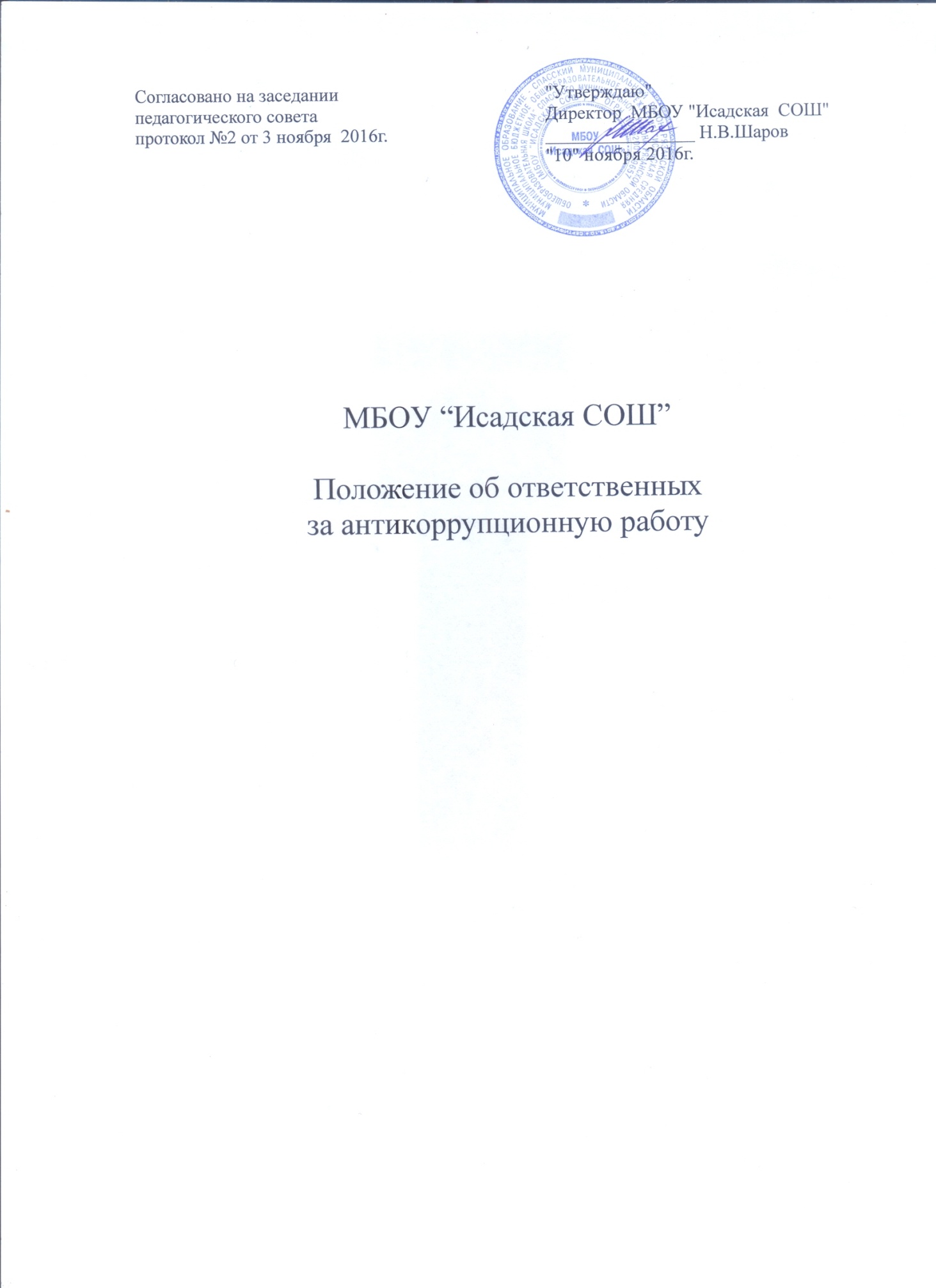 Общие положения1.1. Ответственные за антикоррупционную работу в МБОУ "Исадская СОШ" (далее - Учреждение) назначаются и освобождаются от должности директором Учреждения.1.2. Ответственные за антикоррупционную работу подчиняется непосредственно директору Учреждения.1.3. В	своей деятельности ответственные за антикоррупционную работу должны руководствоваться Конституцией РФ, Федеральным законом "О противодействии коррупции", Трудовым кодексом РФ, Федеральным законом "Об образовании в Российской Федерации", антикоррупционной политикой Учреждения, Уставом и локальными нормативными актами Учреждения.2. ФункцииОсновными функциями, выполняемыми ответственными за антикоррупционную работу, являются: 2.1. Обеспечение сотрудничества Учреждения с правоохранительными органами.2.2. Разработка и внедрение в практику стандартов и процедур, направленных на обеспечение добросовестной работы Учреждения.2.3. Обеспечение предотвращения и урегулирования конфликта интересов.2.4. Недопущение составления неофициальной отчетности и использования поддельных документов.3. Должностные обязанностиОтветственные за антикоррупционную работу:- анализируют состояние учебно-методической и воспитательной работы антикоррупционной направленности в Учреждении и разрабатывает предложения по повышению ее эффективности;- оказывают помощь педагогическим работникам Учреждения в разработке и реализации рабочих образовательных	(предметных) программ (модулей), способствующих	формированию антикоррупционного мировоззрения, повышению уровня правосознания и правовой культуры обучающихся;- осуществляют работу в образовательном Учреждении по организации обучения и консультирования педагогических работников, родителей, а также лиц, их заменяющих, и обучающихся по вопросам антикоррупционной направленности;- участвуют в работе педагогических, методических советов, объединений, других формах методической работы, в проведении родительских собраний;- принимают участие в разработке методических и информационных материалов в пределах своей компетенции;- содействуют реализации прав граждан на доступ к информации о деятельности Учреждения, следит за обновлением информации на сайте Учреждения по правилам приема в Учреждение и организации образовательного процесса;- участвуют	в	реализации	системы	воспитательной	работы	по формированию антикоррупционного мировоззрения, повышению уровня правосознания и правовой культуры обучающихся, организации и проведении мероприятий, направленных на формирование нетерпимого отношения к проявлениям коррупции в процессе организации антикоррупционного образования;- вносят предложения по совершенствованию образовательного процесса в Учреждении в пределах своей компетенции;- обобщают и принимают меры по распространению наиболее результативного опыта педагогических работников в области учебной и воспитательной работы антикоррупционной направленности.ПраваОтветственные за антикоррупционную работу имеет право:- знакомиться с проектами решений руководства Учреждения, касающимися его деятельности;- вносить предложения по совершенствованию работы, связанной с предусмотренными обязанностями ответственного за антикоррупционную работу.4. ОтветственностьОтветственный за антикоррупционную работу несет ответственность за неисполнение или ненадлежащее исполнение своих обязанностей в соответствии с законодательством РФ.